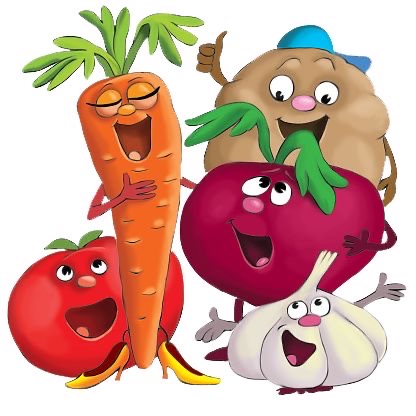                              JÍDELNÍČEK                          4.4. – 8.4.2022Pitný režim zajištěn po celý den!!!Vedoucí školní jídelny: Eva VeličkováHlavní kuchařka: Gabriela SnašelováPŘESNIDÁVKAOBĚDSVAČINAPONDĚLÍOvocné máslo /Jahodové/ 7,12Chléb 1Mléko 7Polévka z rybího filé s krutóny 1,4,7Boloňské lasaně 1,7,9Čaj 12OvocePórková pomazánka 3,7Cereální raženka 1,6,11Mléčné Caro 1,7RajčeÚTERÝPomazánka tvarohová s cibuli a pažitkou 7Chléb Quinoa 1,6,11Švédský čaj 7KedlubHrachová polévka 1Kuřecí plátek s broskvi a sýrem 1,7Vařený bramborLedový salátVanilkové mléko 7Rohlík královský 1OvoceSTŘEDAPomazánka vitamínová 7Raženka 1Malcao 1,7OvoceKoprová polévka /Kulajda/ 1,3,7Hovězí kostky na hříbkách 1,7Dušená rýže Salát z červené řepyPomazánka rybí z lososa 4,7Slunečnicový chléb 1Čaj s mlékem 7ŘedkvičkaČTVRTEKPomazánka z vepřového masa 7Chléb 1Čaj s citronemSalátová okurkaPolévka zeleninová s kapáním 1,3,7,9Čočkový prejt 1Vařený bramborKysané zelí 1Čaj 12, OvoceGrahamový rohlík s Lučinou 1,7KapieGranko 6,7PÁTEKPomazánka ze strouhaného sýra 7Lámankový chléb 1,6,7,11,12Mléko 7OvocePolévka z vaječné jíšky 1,3,9Králičí stehno na paprice 1,7Krupicové noky 1,3,7DžusZeleninová pomazánka I. 3,7,9Chléb 1Bílá káva 1,7